Agency overviewService NSW is making it easier for people and businesses across NSW to access government services. Since launching in July 2013, we have successfully transformed and streamlined NSW Government service delivery with cutting edge digital solutions and an award-winning culture of passion and teamwork.Our customer-centric solution offers simpler and faster access to government transactions through our digital channels, a 24/7 phone service and an expanding network of service centres. We currently partner with over 50 agencies to offer over 1,000 NSW Government transactionsPrimary purpose of the roleLead a team coaches and analysts within Service NSW contact centres focusing on improving call quality by building and implementing quality business improvement programs, embedding coaching frameworks and preparing documentation and supporting materials for business case development and funding.Key accountabilitiesDevelop, prepare and maintain call quality framework and communicate requirements for success to business partners and frontline teamsBuild and maintain collaborative relationships with Contact Centre Leadership Team and key stakeholders focused on strong engagement, feedback and recognition Translate data insights from call quality observations into meaningful coaching and development plans for team members Build and develop a coaching and development framework for leaders supporting them with having constructive coaching conversations with their teams whilst advocating the benefits of call quality coaching Ensure appropriate risk management steps are incorporated into the call quality process with a supporting review and escalation process in collaboration with the Operational Risk and Compliance teamLead, manage and develop Call Quality Analysts, including through training, coaching and mentoring, as well as business process improvement workshops, to achieve high levels of performance in contemporary quality management techniques and coaching and development practicesGather data, customer and team member insights to develop a process improvement strategy focused on making it easier for customers to engage with SNSW contact centresPrepare supporting business cases for process improvement agenda to ensure adequate funding is obtained to deliver process improvement strategies.Key challengesAdvocating for a culture of quality and continuous improvement while balancing the competing needs and expectations of customers and internal/external stakeholders in a complex environmentDetermining priorities and managing complex projects by identifying potential risks in a high volume and time pressured environment where inputs and information from multiple internal and external sources are required to complete activitiesWorking to ensure that the products or services are fit for purpose. consistent and meets both external and internal requirements, including legal compliance and customer expectations, while maintaining the integrity of the serviceKey relationshipsRole dimensionsDecision makingThis role has autonomy and makes decisions that are under their direct control as directed by their Executive. It refers to the Executive decisions that require significant change to program outcomes or timeframes or are likely to escalate. This role is fully accountable for the delivery of work assignments on time and to expectations in terms of quality, deliverables and outcomes. This role submits reports, business cases and other forms of written advice with minimal input from the Director.Reporting lineThis role reports to the relevant DirectorDirect reportsThis role may have direct reportsBudget/ExpenditureAs per the Customer Service DelegationsEssential requirementsNilCapabilities for the roleThe NSW public sector capability framework describes the capabilities (knowledge, skills and abilities) needed to perform a role. There are four main groups of capabilities: personal attributes, relationships, results and business enablers, with a fifth people management group of capabilities for roles with managerial responsibilities. These groups, combined with capabilities drawn from occupation-specific capability sets where relevant, work together to provide an understanding of the capabilities needed for the role.The capabilities are separated into focus capabilities and complementary capabilities. Focus capabilitiesFocus capabilities are the capabilities considered the most important for effective performance of the role. These capabilities will be assessed at recruitment. The focus capabilities for this role are shown below with a brief explanation of what each capability covers and the indicators describing the types of behaviours expected at each level.Complementary capabilitiesComplementary capabilities are also identified from the Capability Framework and relevant occupation-specific capability sets. They are important to identifying performance required for the role and development opportunities. Note: capabilities listed as ‘not essential’ for this role are not relevant for recruitment purposes however may be relevant for future career development.ClusterCustomer ServiceAgencyService NSWDivision/Branch/UnitVariousClassification/Grade/BandClerk Grade 9/10 & SNSW Grade 9/10ANZSCO Code224711PCAT Code1339192Date of ApprovalFebruary 2020Who       WhyInternalManagerEscalate issues, keep informed, advise, receive guidance and instructionsProvide recommendations and inform through reporting any sensitive and emerging issuesProvide expert advice and contribute to decision makingDirect reports (where relevant)Guide, support, coach, mentor and manage performance Review work and proposals to ensure integrity and accountability of decision making Provide own perspective and share informationWork collaboratively with, inspire and motivateWork TeamSupport team members and work collaboratively to contribute to achieving the team’s business outcomesParticipate in discussions and decisions regarding resolution of issues and implementation of innovation and future state operating models Represent work group perspective and share informationCustomer/ StakeholdersBuild trust and understanding in the model to remove and manage uncertainty where possibleManage the flow of information, seek clarification and provide advice and responses to ensure prompt resolution of issuesArticulate the needs and requirements of the service and collaborate with to negotiate solutions, provide expert advice and regular updatesExternalNSW Government client agencies and business partners including Service NSWManage effective stakeholder engagement, maintaining consistent, clear and concise communicationsNegotiate and agree with participating agencies on the transformation road map and service migration planParticipate in forums, groups and meetings to represent the Registry and share information.FOCUS CAPABILITIESFOCUS CAPABILITIESFOCUS CAPABILITIESFOCUS CAPABILITIESFOCUS CAPABILITIESFOCUS CAPABILITIESFOCUS CAPABILITIESCapability group/setsCapability nameCapability nameBehavioural indicatorsBehavioural indicatorsLevel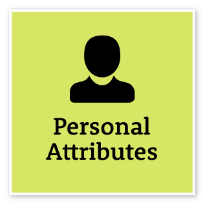 Manage Self                            Show drive and motivation, an ability to self-reflect and a commitment to learningKeep up to date with relevant contemporary knowledge and practicesLook for and take advantage of opportunities to learn new skills and develop strengthsShow commitment to achieving challenging goalsExamine and reflect on own performanceSeek and respond positively to constructive feedback and guidanceDemonstrate and maintain a high level of personal motivationKeep up to date with relevant contemporary knowledge and practicesLook for and take advantage of opportunities to learn new skills and develop strengthsShow commitment to achieving challenging goalsExamine and reflect on own performanceSeek and respond positively to constructive feedback and guidanceDemonstrate and maintain a high level of personal motivationKeep up to date with relevant contemporary knowledge and practicesLook for and take advantage of opportunities to learn new skills and develop strengthsShow commitment to achieving challenging goalsExamine and reflect on own performanceSeek and respond positively to constructive feedback and guidanceDemonstrate and maintain a high level of personal motivationAdeptAdept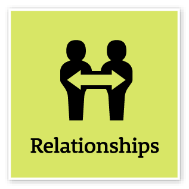 Commit to Customer Service                            Provide customer-focused services in line with public sector and organisational objectivesTake responsibility for delivering high-quality customer-focused servicesDesign processes and policies based on the customer’s point of view and needsUnderstand and measure what is important to customersUse data and information to monitor and improve customer service deliveryFind opportunities to cooperate with internal and external stakeholders to improve outcomes for customers Maintain relationships with key customers in area of expertise Connect and collaborate with relevant customers within the communityTake responsibility for delivering high-quality customer-focused servicesDesign processes and policies based on the customer’s point of view and needsUnderstand and measure what is important to customersUse data and information to monitor and improve customer service deliveryFind opportunities to cooperate with internal and external stakeholders to improve outcomes for customers Maintain relationships with key customers in area of expertise Connect and collaborate with relevant customers within the communityTake responsibility for delivering high-quality customer-focused servicesDesign processes and policies based on the customer’s point of view and needsUnderstand and measure what is important to customersUse data and information to monitor and improve customer service deliveryFind opportunities to cooperate with internal and external stakeholders to improve outcomes for customers Maintain relationships with key customers in area of expertise Connect and collaborate with relevant customers within the communityAdeptAdeptWork Collaboratively                            Collaborate with others and value their contributionEncourage a culture that recognises the value of collaborationBuild cooperation and overcome barriers to information sharing and communication across teams and units Share lessons learned across teams and unitsIdentify opportunities to leverage the strengths of others to solve issues and develop better processes and approaches to workActively use collaboration tools, including digital technologies, to engage diverse audiences in solving problems and improving servicesEncourage a culture that recognises the value of collaborationBuild cooperation and overcome barriers to information sharing and communication across teams and units Share lessons learned across teams and unitsIdentify opportunities to leverage the strengths of others to solve issues and develop better processes and approaches to workActively use collaboration tools, including digital technologies, to engage diverse audiences in solving problems and improving servicesEncourage a culture that recognises the value of collaborationBuild cooperation and overcome barriers to information sharing and communication across teams and units Share lessons learned across teams and unitsIdentify opportunities to leverage the strengths of others to solve issues and develop better processes and approaches to workActively use collaboration tools, including digital technologies, to engage diverse audiences in solving problems and improving servicesAdeptAdept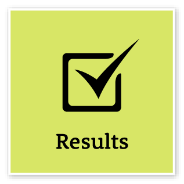 Think and Solve Problems                            Think, analyse and consider the broader context to develop practical solutionsUndertake objective, critical analysis to draw accurate conclusions that recognise and manage contextual issuesWork through issues, weigh up alternatives and identify the most effective solutions in collaboration with othersTake account of the wider business context when considering options to resolve issuesExplore a range of possibilities and creative alternatives to contribute to system, process and business improvementsImplement systems and processes that are underpinned by high quality research and analysisLook for opportunities to design innovative solutions to meet user needs and service demands Evaluate the performance and effectiveness of services, policies and programs against clear criteriaUndertake objective, critical analysis to draw accurate conclusions that recognise and manage contextual issuesWork through issues, weigh up alternatives and identify the most effective solutions in collaboration with othersTake account of the wider business context when considering options to resolve issuesExplore a range of possibilities and creative alternatives to contribute to system, process and business improvementsImplement systems and processes that are underpinned by high quality research and analysisLook for opportunities to design innovative solutions to meet user needs and service demands Evaluate the performance and effectiveness of services, policies and programs against clear criteriaUndertake objective, critical analysis to draw accurate conclusions that recognise and manage contextual issuesWork through issues, weigh up alternatives and identify the most effective solutions in collaboration with othersTake account of the wider business context when considering options to resolve issuesExplore a range of possibilities and creative alternatives to contribute to system, process and business improvementsImplement systems and processes that are underpinned by high quality research and analysisLook for opportunities to design innovative solutions to meet user needs and service demands Evaluate the performance and effectiveness of services, policies and programs against clear criteriaAdvancedAdvanced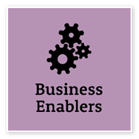 Technology                            Understand and use available technologies to maximise efficiencies and effectivenessChampion the use of innovative technologies in the workplaceActively manage risk to ensure compliance with cyber security and acceptable use of technology policiesKeep up to date with emerging technologies and technology trends to understand how their application can support business outcomesSeek advice from appropriate subject-matter experts on using technologies to achieve business strategies and outcomesActively manage risk of breaches to appropriate records, information and knowledge management systems, protocols and policiesChampion the use of innovative technologies in the workplaceActively manage risk to ensure compliance with cyber security and acceptable use of technology policiesKeep up to date with emerging technologies and technology trends to understand how their application can support business outcomesSeek advice from appropriate subject-matter experts on using technologies to achieve business strategies and outcomesActively manage risk of breaches to appropriate records, information and knowledge management systems, protocols and policiesChampion the use of innovative technologies in the workplaceActively manage risk to ensure compliance with cyber security and acceptable use of technology policiesKeep up to date with emerging technologies and technology trends to understand how their application can support business outcomesSeek advice from appropriate subject-matter experts on using technologies to achieve business strategies and outcomesActively manage risk of breaches to appropriate records, information and knowledge management systems, protocols and policiesAdvancedAdvanced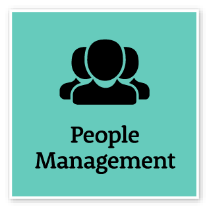 Optimise Business Outcomes                            Manage people and resources effectively to achieve public valueInitiate and develop longer-term goals and plans to guide the work of the team in line with organisational objectivesAllocate resources to ensure the achievement of business outcomes and contribute to wider workforce planningWhen planning resources, implement processes that encourage the attraction and retention of people of diverse cultures, backgrounds and experiencesEnsure that team members base their decisions on a sound understanding of business and risk management principles, applied in a public sector contextMonitor performance against standards and take timely corrective actionsKeep others informed about progress and performance outcomesInitiate and develop longer-term goals and plans to guide the work of the team in line with organisational objectivesAllocate resources to ensure the achievement of business outcomes and contribute to wider workforce planningWhen planning resources, implement processes that encourage the attraction and retention of people of diverse cultures, backgrounds and experiencesEnsure that team members base their decisions on a sound understanding of business and risk management principles, applied in a public sector contextMonitor performance against standards and take timely corrective actionsKeep others informed about progress and performance outcomesInitiate and develop longer-term goals and plans to guide the work of the team in line with organisational objectivesAllocate resources to ensure the achievement of business outcomes and contribute to wider workforce planningWhen planning resources, implement processes that encourage the attraction and retention of people of diverse cultures, backgrounds and experiencesEnsure that team members base their decisions on a sound understanding of business and risk management principles, applied in a public sector contextMonitor performance against standards and take timely corrective actionsKeep others informed about progress and performance outcomesAdeptAdeptCOMPLEMENTARY CAPABILITIESCOMPLEMENTARY CAPABILITIESCOMPLEMENTARY CAPABILITIESCOMPLEMENTARY CAPABILITIESCOMPLEMENTARY CAPABILITIESCOMPLEMENTARY CAPABILITIESCapability group/setsCapability nameDescriptionLevel Level Level Display Resilience and CourageDisplay Resilience and CourageBe open and honest, prepared to express your views, and willing to accept and commit to changeAdeptAdeptAdeptAct with IntegrityAct with IntegrityBe ethical and professional, and uphold and promote the public sector valuesIntermediateIntermediateIntermediateValue DiversityValue DiversityDemonstrate inclusive behaviour and show respect for diverse backgrounds, experiences and perspectivesIntermediateIntermediateIntermediateCommunicate EffectivelyCommunicate EffectivelyCommunicate clearly, actively listen to others, and respond with understanding and respectAdeptAdeptAdeptInfluence and NegotiateInfluence and NegotiateGain consensus and commitment from others, and resolve issues and conflictsAdeptAdeptAdeptDeliver ResultsDeliver ResultsAchieve results through the efficient use of resources and a commitment to quality outcomesAdeptAdeptAdeptPlan and PrioritisePlan and PrioritisePlan to achieve priority outcomes and respond flexibly to changing circumstancesIntermediateIntermediateIntermediateDemonstrate AccountabilityDemonstrate AccountabilityBe proactive and responsible for own actions, and adhere to legislation, policy and guidelinesIntermediateIntermediateIntermediate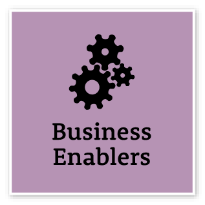 FinanceFinanceUnderstand and apply financial processes to achieve value for money and minimise financial riskIntermediateIntermediateIntermediateProcurement and Contract ManagementProcurement and Contract ManagementUnderstand and apply procurement processes to ensure effective purchasing and contract performanceIntermediateIntermediateIntermediateProject ManagementProject ManagementUnderstand and apply effective planning, coordination and control methodsIntermediateIntermediateIntermediateManage and Develop PeopleManage and Develop PeopleEngage and motivate staff, and develop capability and potential in othersIntermediateInspire Direction and PurposeInspire Direction and PurposeCommunicate goals, priorities and vision, and recognise achievementsIntermediateManage Reform and ChangeManage Reform and ChangeSupport, promote and champion change, and assist others to engage with changeIntermediate